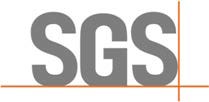 注意事項：【車用電子產品認證與測試研討會】報名表Application Form敬請於2017年12月1日（週五）前完成報名，並回傳報名表至如下資訊，名額有限，額滿為止。     若報名者不克參加，可指派其他人選參加，並請事先通知SGS可靠度實驗室。► 聯絡電話：02-2299-3279 分機3602 張小姐► 傳真：02-2299-9558► E-mail：tw.rel.adm@sgs.com請於活動開始前進行報到。未能準時報到或當天無法出席之學員，本活動無法為您保留座位。現場報      名之學員，主辦單位視現場狀況保有開放進場與否之權利。報到時敬請惠賜名片一張，以利會後相關      資訊寄送。主辦單位保留報名核可之權利，報名確認均以由主辦單位發送之確認通知與報到通知單為準。若因不可預測之突發因素，主辦單位得保留研討會課程及講師之變更權利。SGS Taiwan Ltd.134, Wukung Road, Wuku Ind Zone, 248 Taipei, Taiwan / P.O. Box 312, Taipei, Taiwan台灣檢驗科技股份有限公司	t (886-2) 2299-3279  f (886-2) 22980488- www.tw.sgs.comMember of SGS Group (Société Générale de Surveillance)(煩請詳細填寫以下資料，以便報名作業處理！)(煩請詳細填寫以下資料，以便報名作業處理！)(煩請詳細填寫以下資料，以便報名作業處理！)(煩請詳細填寫以下資料，以便報名作業處理！)公司名稱Co m p a ny N am e公司統編地	址Address學員姓名1Full Name電	話Phone No.部	門Department餐	點Meals葷食	素食職	稱Title手	機Cell Phone電子郵件信箱E-mail學員姓名2Full Name電	話Phone No.部	門Department餐	點Meals葷食	素食職	稱Title手	機Cell Phone電子郵件信箱E-mail